Разработка открытого урока по предмету «Русский язык и литература». Тема урока: «Русская сказка «Мудрый  отец»Автор; Учитель русского языка и литературы КГУ ОСШ имени А. Югнаки города Кентау Туркестанской области Абдилакимов Умирзак МирайдаровичПредмет: русский язык и литератураРаздел долгосрочного плана: «Семья»Предмет: русский язык и литератураРаздел долгосрочного плана: «Семья»Предмет: русский язык и литератураРаздел долгосрочного плана: «Семья»Школа: КГУ ОСШ имени А. ЮгнакиШкола: КГУ ОСШ имени А. ЮгнакиШкола: КГУ ОСШ имени А. ЮгнакиДата: Дата: Дата: ФИО учителя: Абдилакимов Умирзак МирайдаровичФИО учителя: Абдилакимов Умирзак МирайдаровичФИО учителя: Абдилакимов Умирзак МирайдаровичКласс: 5 Класс: 5 Класс: 5 Количество присутствующих: отсутствующих:отсутствующих:Тема урокаТема урокаРусская сказка  «Мудрый  отец»Русская сказка  «Мудрый  отец»Русская сказка  «Мудрый  отец»Русская сказка  «Мудрый  отец»Цели обучения, которые достигаются на данном   уроке (ссылка на учебную программу)Цели обучения, которые достигаются на данном   уроке (ссылка на учебную программу)5Ч1. Понимать общее содержание текста, определяя ключевые слова и словосочетания;5Г2. Пересказывать основное содержание близко к тексту;5Г5. Участвовать в диалоге, правильно понимая реплики и предоставляя обратную связь;5Ч1. Понимать общее содержание текста, определяя ключевые слова и словосочетания;5Г2. Пересказывать основное содержание близко к тексту;5Г5. Участвовать в диалоге, правильно понимая реплики и предоставляя обратную связь;5Ч1. Понимать общее содержание текста, определяя ключевые слова и словосочетания;5Г2. Пересказывать основное содержание близко к тексту;5Г5. Участвовать в диалоге, правильно понимая реплики и предоставляя обратную связь;5Ч1. Понимать общее содержание текста, определяя ключевые слова и словосочетания;5Г2. Пересказывать основное содержание близко к тексту;5Г5. Участвовать в диалоге, правильно понимая реплики и предоставляя обратную связь;Цели урокаЦели урокаВсе учащиеся понимают  общее содержание  сказки «Мудрый  отец», определяя ключевые слова и словосочетания; пересказывают основное содержание близко к тексту; участвуют в диалоге, правильно понимая реплики   и   предоставляя  обратную  связь.Все учащиеся понимают  общее содержание  сказки «Мудрый  отец», определяя ключевые слова и словосочетания; пересказывают основное содержание близко к тексту; участвуют в диалоге, правильно понимая реплики   и   предоставляя  обратную  связь.Все учащиеся понимают  общее содержание  сказки «Мудрый  отец», определяя ключевые слова и словосочетания; пересказывают основное содержание близко к тексту; участвуют в диалоге, правильно понимая реплики   и   предоставляя  обратную  связь.Все учащиеся понимают  общее содержание  сказки «Мудрый  отец», определяя ключевые слова и словосочетания; пересказывают основное содержание близко к тексту; участвуют в диалоге, правильно понимая реплики   и   предоставляя  обратную  связь.Языковая   цельЯзыковая   цельУчащиеся знают и понимают ключевые слова: мудрый, совет, прутик, деревня, сыновья, отец.Специфические слова и термины: диалог, реплика, сказка.Полезные фразы: Я думаю, что    отец …Мне кажется   пока в семье согласие…Вопросы для обсуждения: Почему сын прислушался к совету отца?  Как вы думаете, что значит жить дружно, то нас никто не сломает?Учащиеся знают и понимают ключевые слова: мудрый, совет, прутик, деревня, сыновья, отец.Специфические слова и термины: диалог, реплика, сказка.Полезные фразы: Я думаю, что    отец …Мне кажется   пока в семье согласие…Вопросы для обсуждения: Почему сын прислушался к совету отца?  Как вы думаете, что значит жить дружно, то нас никто не сломает?Учащиеся знают и понимают ключевые слова: мудрый, совет, прутик, деревня, сыновья, отец.Специфические слова и термины: диалог, реплика, сказка.Полезные фразы: Я думаю, что    отец …Мне кажется   пока в семье согласие…Вопросы для обсуждения: Почему сын прислушался к совету отца?  Как вы думаете, что значит жить дружно, то нас никто не сломает?Учащиеся знают и понимают ключевые слова: мудрый, совет, прутик, деревня, сыновья, отец.Специфические слова и термины: диалог, реплика, сказка.Полезные фразы: Я думаю, что    отец …Мне кажется   пока в семье согласие…Вопросы для обсуждения: Почему сын прислушался к совету отца?  Как вы думаете, что значит жить дружно, то нас никто не сломает?Предшествующее   обучениеПредшествующее   обучениеНа предыдущих занятиях приобрели навыки правильно   определить ключевые слова, читать и пересказывать текст, используя необходимые  слова  для  поддержания   разговора,  имея  предыдущие  знания  по  предмету  казахский  язык  и  литература.На предыдущих занятиях приобрели навыки правильно   определить ключевые слова, читать и пересказывать текст, используя необходимые  слова  для  поддержания   разговора,  имея  предыдущие  знания  по  предмету  казахский  язык  и  литература.На предыдущих занятиях приобрели навыки правильно   определить ключевые слова, читать и пересказывать текст, используя необходимые  слова  для  поддержания   разговора,  имея  предыдущие  знания  по  предмету  казахский  язык  и  литература.На предыдущих занятиях приобрели навыки правильно   определить ключевые слова, читать и пересказывать текст, используя необходимые  слова  для  поддержания   разговора,  имея  предыдущие  знания  по  предмету  казахский  язык  и  литература.Ход урокаХод урокаХод урокаХод урокаХод урокаХод урокаЗапланированные этапы урокаЗапланированные    заданияЗапланированные    заданияЗапланированные    заданияЗапланированные    заданияРесурсыЗапланированные этапы урокаЗапланированные    заданияЗапланированные    заданияЗапланированные    заданияЗапланированные    заданияНачало урокаОрганизационный момент.Приветствие.  Здравствуйте, ребята! Проведение психологического настроя. Стратегия «Круг радости»Цель: Создание атмосферы единства, повышение позитивного настроя и уровень энергии в классе, развитие умения выражать свое эмоциональное состояние.Проверка домашнего задания.Г 1 группа. Синквейн к слову «семья»    2 группа. Кластер на тему «семья»Объединение в группыПо окраске цветов ученики объединяются в группы:красный цвет – «ДРУЖНАЯ СЕМЬЯ», желтый цвет – «СЧАСТЛИВАЯ СЕМЬЯ»Организационный момент.Приветствие.  Здравствуйте, ребята! Проведение психологического настроя. Стратегия «Круг радости»Цель: Создание атмосферы единства, повышение позитивного настроя и уровень энергии в классе, развитие умения выражать свое эмоциональное состояние.Проверка домашнего задания.Г 1 группа. Синквейн к слову «семья»    2 группа. Кластер на тему «семья»Объединение в группыПо окраске цветов ученики объединяются в группы:красный цвет – «ДРУЖНАЯ СЕМЬЯ», желтый цвет – «СЧАСТЛИВАЯ СЕМЬЯ»Организационный момент.Приветствие.  Здравствуйте, ребята! Проведение психологического настроя. Стратегия «Круг радости»Цель: Создание атмосферы единства, повышение позитивного настроя и уровень энергии в классе, развитие умения выражать свое эмоциональное состояние.Проверка домашнего задания.Г 1 группа. Синквейн к слову «семья»    2 группа. Кластер на тему «семья»Объединение в группыПо окраске цветов ученики объединяются в группы:красный цвет – «ДРУЖНАЯ СЕМЬЯ», желтый цвет – «СЧАСТЛИВАЯ СЕМЬЯ»Организационный момент.Приветствие.  Здравствуйте, ребята! Проведение психологического настроя. Стратегия «Круг радости»Цель: Создание атмосферы единства, повышение позитивного настроя и уровень энергии в классе, развитие умения выражать свое эмоциональное состояние.Проверка домашнего задания.Г 1 группа. Синквейн к слову «семья»    2 группа. Кластер на тему «семья»Объединение в группыПо окраске цветов ученики объединяются в группы:красный цвет – «ДРУЖНАЯ СЕМЬЯ», желтый цвет – «СЧАСТЛИВАЯ СЕМЬЯ»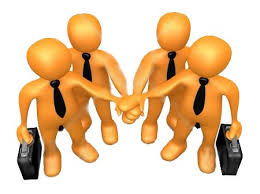 Красные и   жёлтые цветыСередина урокаКонец урокаII. Актуализация знаний.На партах у групп лежат прутики. Учитель предлагает учащимся объяснить полезность прутиков.Ученики рассказывают, что это за вещь и что из него можно приготовить. Таким образом, они определяют тему урока.Учитель через обратную связь называет тему урока и озвучивает цели.III. Новая тема.Знакомство с новыми словами «Карточка-информатор»прутик – кішкентай шыбықнате – здесь: возьмитекрестьянин - шаруагнуться – иілуломаться – сынусыны – здесь: детиОзвучивание сказки «Мудрый отец».Находим ключевые слова и отвечаем на вопросы.- Сколько сына было у мужика?- Что захотели сыновья?- Что сказал отец?- Что дал отец сыновьям?- Сыновья смогли ли сломать прутик?- Что решили сыновья?- Чему учит эта сказка?Дескрипторы:отвечает на вопросы;определяет основную мысль сказки;П/Р Приём «Ты мне, я тебе!»  
Составьте и разыграйте диалог, опираясь на текст сказки «Мудрый отец».Дескрипторы:- составляют диалог- разыгрывают диалогГ Приём «Угадай сказку» и «Отгадай ребус»  1 группа. Угадает сказку с помощью загадок.Ждали маму с молоком,А пустили волка в дом…Кем же были этиМаленькие дети?В детстве все над ним смеялись,Оттолкнуть его старались:Ведь никто не знал,Что он белым лебедем рождён.Покупала самовар,А спасал её комар.Была она артисткой,Прекрасной как звезда,От злого Карабаса Сбежала навсегда.Уплетая калачи,Ехал парень на печи.Прокатился по деревне,И женился на царевне.Он разбойник, он злодейСвистом он пугал людейИ зайчонок, и волчица –Все бегут к нему лечитьсяВ гости к бабушке пошла,Пироги ей понесла.Серый волк за ней следил,Обманул и проглотилОн в Италии родился, Он своей семьёй гордился,Он не просто мальчик-лук,Он надёжный верный друг.Всех важней она в загадке,Хот и в погребе жила:Репку вытащить из грядкиДеду с бабкой помогла.Вот совсем нетрудный, Коротенький вопрос:Кто в чернилку сунулДеревянный нос.2 группа. Отгадает ребусы. Дескрипторы:- отгадает загадки;- называет название сказки;- правильно подбирает слова;ФО: «Смайлики»К    Приём «Верные и неверные утверждения»Сказка – это вид устного народного творчества.Сказки, которые сочинил народ, называются народными.«Приключение Незнайки и его друзей» - это народная сказка.Литературные сказки сочиняют поэты и писатели.В волшебных сказках рассказывается о подвигах и приключениях героев.Д/З   Прочитайте одну из своих любимых сказок про дружбу, или про семью и подготовьте пересказ.РефлексияПриём "Чемодан, мясорубка, корзина"Если учащимся урок был полезен, они все положат в чемодан и забирают с собой. Если понравились некоторые задания, они отправляют в мясорубку и берут нужное. А если им нечего забрать, то они выбрасывают все в корзину.II. Актуализация знаний.На партах у групп лежат прутики. Учитель предлагает учащимся объяснить полезность прутиков.Ученики рассказывают, что это за вещь и что из него можно приготовить. Таким образом, они определяют тему урока.Учитель через обратную связь называет тему урока и озвучивает цели.III. Новая тема.Знакомство с новыми словами «Карточка-информатор»прутик – кішкентай шыбықнате – здесь: возьмитекрестьянин - шаруагнуться – иілуломаться – сынусыны – здесь: детиОзвучивание сказки «Мудрый отец».Находим ключевые слова и отвечаем на вопросы.- Сколько сына было у мужика?- Что захотели сыновья?- Что сказал отец?- Что дал отец сыновьям?- Сыновья смогли ли сломать прутик?- Что решили сыновья?- Чему учит эта сказка?Дескрипторы:отвечает на вопросы;определяет основную мысль сказки;П/Р Приём «Ты мне, я тебе!»  
Составьте и разыграйте диалог, опираясь на текст сказки «Мудрый отец».Дескрипторы:- составляют диалог- разыгрывают диалогГ Приём «Угадай сказку» и «Отгадай ребус»  1 группа. Угадает сказку с помощью загадок.Ждали маму с молоком,А пустили волка в дом…Кем же были этиМаленькие дети?В детстве все над ним смеялись,Оттолкнуть его старались:Ведь никто не знал,Что он белым лебедем рождён.Покупала самовар,А спасал её комар.Была она артисткой,Прекрасной как звезда,От злого Карабаса Сбежала навсегда.Уплетая калачи,Ехал парень на печи.Прокатился по деревне,И женился на царевне.Он разбойник, он злодейСвистом он пугал людейИ зайчонок, и волчица –Все бегут к нему лечитьсяВ гости к бабушке пошла,Пироги ей понесла.Серый волк за ней следил,Обманул и проглотилОн в Италии родился, Он своей семьёй гордился,Он не просто мальчик-лук,Он надёжный верный друг.Всех важней она в загадке,Хот и в погребе жила:Репку вытащить из грядкиДеду с бабкой помогла.Вот совсем нетрудный, Коротенький вопрос:Кто в чернилку сунулДеревянный нос.2 группа. Отгадает ребусы. Дескрипторы:- отгадает загадки;- называет название сказки;- правильно подбирает слова;ФО: «Смайлики»К    Приём «Верные и неверные утверждения»Сказка – это вид устного народного творчества.Сказки, которые сочинил народ, называются народными.«Приключение Незнайки и его друзей» - это народная сказка.Литературные сказки сочиняют поэты и писатели.В волшебных сказках рассказывается о подвигах и приключениях героев.Д/З   Прочитайте одну из своих любимых сказок про дружбу, или про семью и подготовьте пересказ.РефлексияПриём "Чемодан, мясорубка, корзина"Если учащимся урок был полезен, они все положат в чемодан и забирают с собой. Если понравились некоторые задания, они отправляют в мясорубку и берут нужное. А если им нечего забрать, то они выбрасывают все в корзину.II. Актуализация знаний.На партах у групп лежат прутики. Учитель предлагает учащимся объяснить полезность прутиков.Ученики рассказывают, что это за вещь и что из него можно приготовить. Таким образом, они определяют тему урока.Учитель через обратную связь называет тему урока и озвучивает цели.III. Новая тема.Знакомство с новыми словами «Карточка-информатор»прутик – кішкентай шыбықнате – здесь: возьмитекрестьянин - шаруагнуться – иілуломаться – сынусыны – здесь: детиОзвучивание сказки «Мудрый отец».Находим ключевые слова и отвечаем на вопросы.- Сколько сына было у мужика?- Что захотели сыновья?- Что сказал отец?- Что дал отец сыновьям?- Сыновья смогли ли сломать прутик?- Что решили сыновья?- Чему учит эта сказка?Дескрипторы:отвечает на вопросы;определяет основную мысль сказки;П/Р Приём «Ты мне, я тебе!»  
Составьте и разыграйте диалог, опираясь на текст сказки «Мудрый отец».Дескрипторы:- составляют диалог- разыгрывают диалогГ Приём «Угадай сказку» и «Отгадай ребус»  1 группа. Угадает сказку с помощью загадок.Ждали маму с молоком,А пустили волка в дом…Кем же были этиМаленькие дети?В детстве все над ним смеялись,Оттолкнуть его старались:Ведь никто не знал,Что он белым лебедем рождён.Покупала самовар,А спасал её комар.Была она артисткой,Прекрасной как звезда,От злого Карабаса Сбежала навсегда.Уплетая калачи,Ехал парень на печи.Прокатился по деревне,И женился на царевне.Он разбойник, он злодейСвистом он пугал людейИ зайчонок, и волчица –Все бегут к нему лечитьсяВ гости к бабушке пошла,Пироги ей понесла.Серый волк за ней следил,Обманул и проглотилОн в Италии родился, Он своей семьёй гордился,Он не просто мальчик-лук,Он надёжный верный друг.Всех важней она в загадке,Хот и в погребе жила:Репку вытащить из грядкиДеду с бабкой помогла.Вот совсем нетрудный, Коротенький вопрос:Кто в чернилку сунулДеревянный нос.2 группа. Отгадает ребусы. Дескрипторы:- отгадает загадки;- называет название сказки;- правильно подбирает слова;ФО: «Смайлики»К    Приём «Верные и неверные утверждения»Сказка – это вид устного народного творчества.Сказки, которые сочинил народ, называются народными.«Приключение Незнайки и его друзей» - это народная сказка.Литературные сказки сочиняют поэты и писатели.В волшебных сказках рассказывается о подвигах и приключениях героев.Д/З   Прочитайте одну из своих любимых сказок про дружбу, или про семью и подготовьте пересказ.РефлексияПриём "Чемодан, мясорубка, корзина"Если учащимся урок был полезен, они все положат в чемодан и забирают с собой. Если понравились некоторые задания, они отправляют в мясорубку и берут нужное. А если им нечего забрать, то они выбрасывают все в корзину.II. Актуализация знаний.На партах у групп лежат прутики. Учитель предлагает учащимся объяснить полезность прутиков.Ученики рассказывают, что это за вещь и что из него можно приготовить. Таким образом, они определяют тему урока.Учитель через обратную связь называет тему урока и озвучивает цели.III. Новая тема.Знакомство с новыми словами «Карточка-информатор»прутик – кішкентай шыбықнате – здесь: возьмитекрестьянин - шаруагнуться – иілуломаться – сынусыны – здесь: детиОзвучивание сказки «Мудрый отец».Находим ключевые слова и отвечаем на вопросы.- Сколько сына было у мужика?- Что захотели сыновья?- Что сказал отец?- Что дал отец сыновьям?- Сыновья смогли ли сломать прутик?- Что решили сыновья?- Чему учит эта сказка?Дескрипторы:отвечает на вопросы;определяет основную мысль сказки;П/Р Приём «Ты мне, я тебе!»  
Составьте и разыграйте диалог, опираясь на текст сказки «Мудрый отец».Дескрипторы:- составляют диалог- разыгрывают диалогГ Приём «Угадай сказку» и «Отгадай ребус»  1 группа. Угадает сказку с помощью загадок.Ждали маму с молоком,А пустили волка в дом…Кем же были этиМаленькие дети?В детстве все над ним смеялись,Оттолкнуть его старались:Ведь никто не знал,Что он белым лебедем рождён.Покупала самовар,А спасал её комар.Была она артисткой,Прекрасной как звезда,От злого Карабаса Сбежала навсегда.Уплетая калачи,Ехал парень на печи.Прокатился по деревне,И женился на царевне.Он разбойник, он злодейСвистом он пугал людейИ зайчонок, и волчица –Все бегут к нему лечитьсяВ гости к бабушке пошла,Пироги ей понесла.Серый волк за ней следил,Обманул и проглотилОн в Италии родился, Он своей семьёй гордился,Он не просто мальчик-лук,Он надёжный верный друг.Всех важней она в загадке,Хот и в погребе жила:Репку вытащить из грядкиДеду с бабкой помогла.Вот совсем нетрудный, Коротенький вопрос:Кто в чернилку сунулДеревянный нос.2 группа. Отгадает ребусы. Дескрипторы:- отгадает загадки;- называет название сказки;- правильно подбирает слова;ФО: «Смайлики»К    Приём «Верные и неверные утверждения»Сказка – это вид устного народного творчества.Сказки, которые сочинил народ, называются народными.«Приключение Незнайки и его друзей» - это народная сказка.Литературные сказки сочиняют поэты и писатели.В волшебных сказках рассказывается о подвигах и приключениях героев.Д/З   Прочитайте одну из своих любимых сказок про дружбу, или про семью и подготовьте пересказ.РефлексияПриём "Чемодан, мясорубка, корзина"Если учащимся урок был полезен, они все положат в чемодан и забирают с собой. Если понравились некоторые задания, они отправляют в мясорубку и берут нужное. А если им нечего забрать, то они выбрасывают все в корзину.Прутики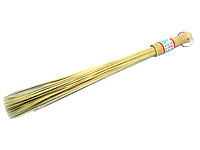 Аудиовизуальный материал сказки «Мудрый отец»Картинки сказокТаблица ребусов про сказки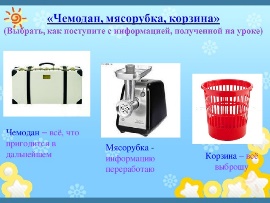 